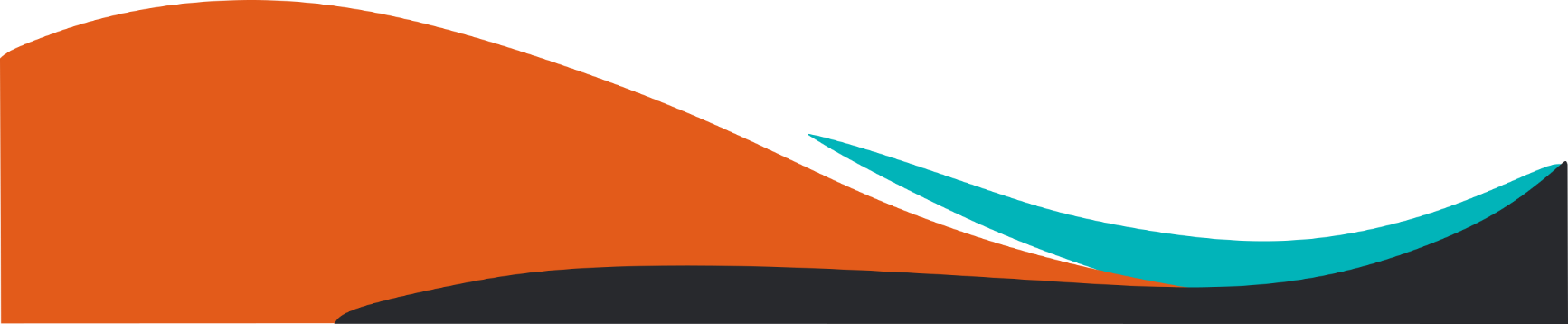 PURCHASE ORDERPURCHASE ORDERPURCHASE ORDERPURCHASE ORDERPURCHASE ORDER[Company Name][Company Name][Company Name][Street Address][Street Address][Street Address]DATE23/04/2020[City, ST  ZIP][City, ST  ZIP][City, ST  ZIP]PO #110000Phone: (000) 000-0000Phone: (000) 000-0000Phone: (000) 000-0000Fax: (000) 000-0000Fax: (000) 000-0000Fax: (000) 000-0000Website: www.plantillasyportadas.comWebsite: www.plantillasyportadas.comWebsite: www.plantillasyportadas.comVENDORVENDORVENDORSHIP TOSHIP TOSHIP TOSHIP TO[Company Name][Company Name][Company Name][Name][Name][Name][Name][Contact or Department][Contact or Department][Contact or Department][Company Name][Company Name][Company Name][Company Name][Street Address][Street Address][Street Address][Street Address][Street Address][Street Address][Street Address][City, ST  ZIP][City, ST  ZIP][City, ST  ZIP][City, ST  ZIP][City, ST  ZIP][City, ST  ZIP][City, ST  ZIP]Phone: (000) 000-0000Phone: (000) 000-0000Phone: (000) 000-0000[Phone][Phone][Phone][Phone]Fax: (000) 000-0000Fax: (000) 000-0000Fax: (000) 000-0000SHIPPING TERMSSHIPPING TERMSSHIPPING TERMSSHIPPING METHODSHIPPING METHODDELIVERY DATEDELIVERY DATEDELIVERY DATECost, Insurance & FreightCost, Insurance & FreightCost, Insurance & FreightFEDEXFEDEX23/05/202023/05/202023/05/2020ITEM #DESCRIPTIONDESCRIPTIONDESCRIPTIONQTYQTYUNIT PRICETOTAL12345478Small part for FUJITSU inverterSmall part for FUJITSU inverterSmall part for FUJITSU inverter1010$25.00$250.0087654321Lighting adapterLighting adapterLighting adapter11$75.00$75.00Comments or Special InstructionsComments or Special InstructionsComments or Special InstructionsComments or Special Instructions[42][42]SUBTOTAL$325.00Lorem ipsum dolor sit amet, consectetuer adipiscing elit. Maecenas porttitor congue massa. Fusce posuere, magna sed pulvinar ultricies, purus lectus malesuada libero, sit amet commodo magna eros.Lorem ipsum dolor sit amet, consectetuer adipiscing elit. Maecenas porttitor congue massa. Fusce posuere, magna sed pulvinar ultricies, purus lectus malesuada libero, sit amet commodo magna eros.Lorem ipsum dolor sit amet, consectetuer adipiscing elit. Maecenas porttitor congue massa. Fusce posuere, magna sed pulvinar ultricies, purus lectus malesuada libero, sit amet commodo magna eros.Lorem ipsum dolor sit amet, consectetuer adipiscing elit. Maecenas porttitor congue massa. Fusce posuere, magna sed pulvinar ultricies, purus lectus malesuada libero, sit amet commodo magna eros.TAX10%Lorem ipsum dolor sit amet, consectetuer adipiscing elit. Maecenas porttitor congue massa. Fusce posuere, magna sed pulvinar ultricies, purus lectus malesuada libero, sit amet commodo magna eros.Lorem ipsum dolor sit amet, consectetuer adipiscing elit. Maecenas porttitor congue massa. Fusce posuere, magna sed pulvinar ultricies, purus lectus malesuada libero, sit amet commodo magna eros.Lorem ipsum dolor sit amet, consectetuer adipiscing elit. Maecenas porttitor congue massa. Fusce posuere, magna sed pulvinar ultricies, purus lectus malesuada libero, sit amet commodo magna eros.Lorem ipsum dolor sit amet, consectetuer adipiscing elit. Maecenas porttitor congue massa. Fusce posuere, magna sed pulvinar ultricies, purus lectus malesuada libero, sit amet commodo magna eros.SHIPPING$1,000.00Lorem ipsum dolor sit amet, consectetuer adipiscing elit. Maecenas porttitor congue massa. Fusce posuere, magna sed pulvinar ultricies, purus lectus malesuada libero, sit amet commodo magna eros.Lorem ipsum dolor sit amet, consectetuer adipiscing elit. Maecenas porttitor congue massa. Fusce posuere, magna sed pulvinar ultricies, purus lectus malesuada libero, sit amet commodo magna eros.Lorem ipsum dolor sit amet, consectetuer adipiscing elit. Maecenas porttitor congue massa. Fusce posuere, magna sed pulvinar ultricies, purus lectus malesuada libero, sit amet commodo magna eros.Lorem ipsum dolor sit amet, consectetuer adipiscing elit. Maecenas porttitor congue massa. Fusce posuere, magna sed pulvinar ultricies, purus lectus malesuada libero, sit amet commodo magna eros.TOTAL$1,357.50